Curriculum Vitae / RésuméEnglish / Arabic LinguistKamal Madbooly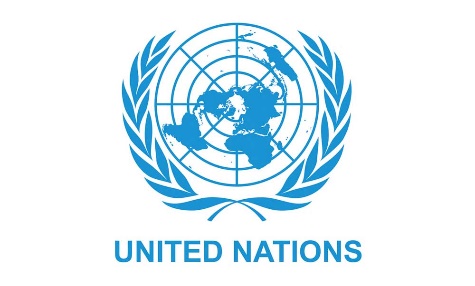 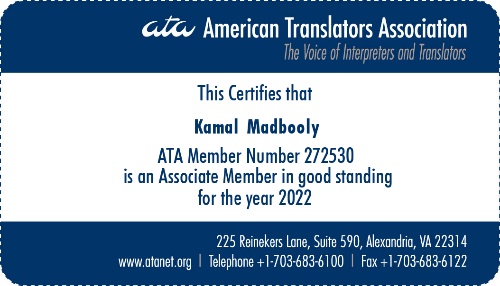 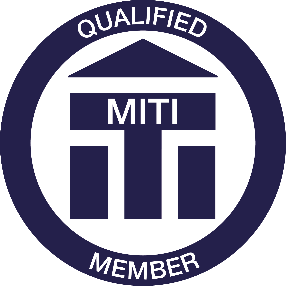 Phone: +1 424 750 2005Email: kamal.madbooly@gmail.comwww.linkedin.com/in/kamalmadboolywww.facebook.com/kamalmadboolywww.instagram.com/kamal_madboolywww.youtube.com/channel/UCPgD-FBgVjbyf9-UWPZrD4Q?view_as=subscriber______________________________________________________________________________Expertise:February 2016 – present		Freelance				United States
Interpreter / Project Manager	January 2018 – present		Freelance				Los Angeles, CA
Actor / Voice Artist			www.imdb.com/name/nm11585311/?ref_=nv_sr_srsg_0
September 2021 – present		Geek Computer Trading		Sharjah, UAE
Public Relations Director		www.geekcomputer.co April 2021 – August 2021		Artist Housing				Los Angeles, CA
Property Manager			www.artisthousing.com June 2019 – August 2019		Hostel Cat				Las Vegas, NV
Property Manager			www.hostelcat.com March 2018 – June 2018		Anderson Estates			Los Angeles, CA
Property Manager			www.andersonestatesla.com October 2015 – May 2016		United States Army			Riyadh, Saudi
Consecutive Interpreter		www.army.mil/opm-sangOctober 2012 – October 2014		October 6 University			Giza, Egypt
Teaching Assistant			www.o6u.edu.egJuly 2011 – September 2012		Sirius XM Satellite Radio		Giza, Egypt
Support Professional			www.siriusxm.com ______________________________________________________________________________Academia:September 2013 – June 2014		Cairo University			Giza, Egypt
Master of Arts Course in Literature	www.cu.edu.eg September 2007 – July 2011		October 6 University			Giza, Egypt
Bachelor of Arts in English		www.o6u.edu.eg January 2011 – December 2012	American University in Cairo		Cairo, Egypt
Career Certificate in Interpreting	www.schools.aucegypt.edu July 2008 – August 2008		Winona State University		Minnesota, USA
American Culture Program		www.winona.edu ______________________________________________________________________________Credentials:October 2020				United Nations			New York, US
Approved Interpreter		www.un.org March 2021				Institute of Translation & Interpreting	England, UK
Qualified Interpreter		www.iti.org.uk February 2020				American Translators Association	Virginia, USMember				www.atanet.org  August 2020				International Association of Interpreters	BA, ArgentinaMember 				www.iapti.org  March 2022				National Association for Interpretation	Colorado, US
Member				www.interpnet.comAugust 2020				National Association of Judiciary Interpreters 	Georgia, US
Member				www.najit.orgMarch 2022				International Medical Interpreters Association	Massachusetts, US
Member				www.imiaweb.org March 2022				National Council on Health Care Interpreting	Washington, US
Member				www.ncihc.orgMarch 2022				Health Care Interpreting Association	California, US
Member				www.chiaonline.org March 2022				Health Care Program			Washington, US
Medical Interpreter			www.xculture.org February 2020				Proz					New York, US
Certified Translator			www.proz.com/translator/2212255 March 2022				Translators without Borders		Idaho, US
Volunteer				www.translatorswithoutborders.org February 2020				Kudo					New York, US
Certified Interpreter			www.kudoway.com March 2021				Interprefy				Zurich, Switzerland
Approved Interpreter		www.interprefy.com July 2018				Appen					NSW, Australia
Certified Linguist			www.appen.com May 2017				British Council			Riyadh, Saudi
Academic IELTS			www.britishcouncil.orgJuly 2011				October 6 University			Giza, Egypt
Valedictorian & Roll of Honor	www.o6u.edu.eg March 2022				US Soccer Federation			Illinois, US
Certified Coach			www.ussoccer.com ______________________________________________________________________________Languages:Arabic: NativeEnglish: Native-LevelFrench: Basic______________________________________________________________________________Skills:Linguistic: Interpreting, translation, and subtitling.Professional: Business management and soccer coaching.Technological: Microsoft Office.Artistic: Acting, modeling, voiceover, photography, and calligraphy.______________________________________________________________________________Conference Interpreting:1- Arab Forum for Environment and Development, by Armed Forces at Riyadh International Convention and Exhibition Center. 22 – 27 February 20162- Waste Recycling Conference, by Refuse Equipment Manufacturing at Marriott Riyadh. 13 – 14 April 20163- High Performance Computing Conference at King Abdulaziz City for Science and Technology. 19 – 21 April 20164- Barack Obama, King Mohamed VI of Morocco & Arabian Gulf Kings meeting, by Saudi Ministry of Foreign Affairs at Saudi Broadcasting Authority. 21 April 20165- United States Ambassador to Saudi Arabia (Joseph Westphal) interview, by Saudi Ministry of Foreign Affairs at Saudi Broadcasting Authority. 21 April 20166- 13th Asian Apicultural Association Conference, by King Saud University at Hilton Jeddah. 24 – 26 April 20167- Municipality Excellence and Expansion Summit, by Naseba at Kempinski Riyadh. 5 – 6 October 20168- Entrepreneurship Workshop, by Open Box Communication at Le Meridien Medina. 8 – 22 November 20169- Strategic Execution Program, by Palladium at Crowne Plaza Medina. 26 November – 1 December 201610- Small and Medium-Size Enterprise Management Workshop, by SDA Bocconi School of Management at Crowne Plaza Medina. 4 – 15 December 201611- Private Sector Leadership Program, by Harvard Business School at Crowne Plaza Medina. 18 – 20 December 201612- Business Modeling Workshop, by Strategyzer at Le Meridien Medina. 8 – 9 January 201713- Community Partnership Conference at Saudi Standards, Metrology and Quality Organization. 14 – 15 February 201714- Governance, Transparency and Accountability Conference, by Saudi National Anti-Corruption Commission at Kempinski Riyadh. 20 – 21 February 201715- Educational Supervision Forum, by Education Development Trust at Hala Inn Arar. 28 February – 2 March 201716- Book Fair, by Saudi Ministry of Culture at Riyadh International Convention and Exhibition Center. 8 – 18 March 201717- Antiquities Trafficking Workshop, by Federal Bureau of Investigation at King Abdulaziz Historical Center. 19 – 22 March 201718- International Road Transport Workshop, by International Road Transport Union at Saudi Customs. 23 March 201719- Improving Education Conference, by Japan International Cooperation Agency at Saudi Ministry of Education. 27 – 30 March 201720- World Muslim League and Instituto Halal meeting. 9 April 201721- Education and Environment Workshop, by United Nations at Bay La Sun Mecca. 19 April 201722- Lufthansa Conference at Ritz Carlton Riyadh. 20 April 201723- Alghad Forum, by Alghad Youth Association at Nayyara Riyadh. 25 April 201724- Intellectual Property Arbitration Workshop, by World Intellectual Property Organization at Gulf Cooperation Council. 26 April 201725- African Strategic Partnership Workshop, by Intergovernmental Authority on Development at Gulf Cooperation Council. 30 April 201726- Cybersecurity Conference, by Royal Commission for Jubail and Yanbu at Jubail Industrial City. 1 – 2 May 201727- Cross-Border Security of Middle East and North Africa Workshop, by World Customs Organization at Saudi Customs. 1 – 4 May 201728- Deepak Chopra’s Soul of Leadership & Future of Wellbeing, by Saudi General Entertainment Authority at King Abdullah Petroleum Studies and Research Center. 5 – 6 May 201729- Arab American Summit Press Conference, by Saudi Ministry of Foreign Affairs at Saudi Broadcasting Authority. 20 – 21 May 201730- Saudi Arabia Ambassador to United States (Reema Saud) Press Conference, by Saudi Ministry of Foreign Affairs at Marriott Riyadh. 21 May 201731- Global Center for Combating Extremist Ideology Inauguration, by Saudi Ministry of Foreign Affairs at Saudi Broadcasting Authority. 21 May 201732- Donald & Ivanka Trump speech at Arab American Summit, by Saudi Ministry of Foreign Affairs at Saudi Broadcasting Authority. 21 May 201733- Judicial Capacity Workshop, by United States Department of Commerce at Executives Hotel Riyadh. 23 – 24 May 201734- Zakir Naik’s interview, by Almajd TV. 8 June 201735- Frontline Communication Workshop, by Bell Pottinger at ReSpeed Associates. 11 – 16 June 201736- Kaizen Quality Workshop, by Saudi Standards, Metrology and Quality Organization. 11 – 12 October 201737- Human Resources Forum, by Saudi Arabian Basic Industries Corporation. 15 – 17 October 201738- Tony Blair & Nicolas Sarkozy at Future Investment Initiative, by Saudi Public Investment Fund at Ritz Carlton Riyadh. 24 – 26 October 201739- Railway Privatization Conference, by Saudi Public Transport Authority at Kempinski Riyadh. 29 October 201740- Humanitarian Response Conference, by King Salman Humanitarian Aid and Relief Center at InterContinental Riyadh. 29 October 201741- Governance Indicators Workshop, by World Bank at Intour Riyadh. 29 October – 1 November 201742- Patent Examination Workshop, by United States Patent and Trademark Office at Gulf Cooperation Council. 5 – 8 November 201743- Middle East and North Africa Society of Air Safety Investigators Seminar, by Saudi General Authority of Civil Aviation at Elaf Jeddah. 7 – 9 November 201744- Supply Chain Conference, by Saudi Transport Ministry at Faisaliah Riyadh. 13 – 14 November 201745- Dammam Urbanization Workshop, by United Nations Habitat at Sheraton Dammam. 15 – 16 November 201746- Bill Gates & Queen Rania of Jordan at Misk Global Forum, by Misk Foundation at Four Seasons Riyadh. 15 – 16 November 201747- Bayan Company Inauguration, by Saudi Ministry of Commerce and Investment at King Abdullah Petroleum Studies and Research Center. 16 November 201748- Thinking Skills Workshop, by Society for Advancing Philosophical Enquiry and Reflection in Education at Marriott Riyadh. 20 – 21 November 201749- Blended Learning Conference, by Blackboard at InterContinental Riyadh. 21 – 23 November 201750- National Quality Conference, by Saudi Standards, Metrology and Quality Organization at Sheraton Dammam. 28 – 30 November 201751- Coffee and Chocolate Expo, by Espresso Academy at Riyadh International Convention and Exhibition Center. 3 – 6 December 201752- Engineering Conference, by Saudi Council of Engineers at Four Seasons Riyadh. 4 – 7 December 201753- Criminal Justice Conference, by Saudi National Anti-Corruption Commission at Kempinski Riyadh. 10 December 201754- Future Cities Workshop, by United Nations Habitat at King Khalid Cultural Center. 11 December 201755- Arab Net Conference, by Saudi Ministry of Communications and Information Technology at Kempinski Riyadh. 12 – 13 December 201756- King Salman of Saudi Arabia speech, by Saudi Advisory Council at Saudi Broadcasting Authority. 13 December 201757- Filmmaking Workshop, by New York Film Academy at Riyadh International Convention and Exhibition Center. 13 – 17 December 201758- STRIVE Leadership Workshop, by Aramco Rowan Drilling at Sofitel Khobar. 20 – 21 December 201759- Christine Lagarde at Future Investment Initiative, by Saudi Public Investment Fund at Ritz Carlton Riyadh. 23 – 25 October 201860- Legal Data Conference, by Eversheds Sutherland at Four Seasons Riyadh. 30 October 201861- Drew McIntyre, Dolph Ziggler & Bobby Lashley at Crown Jewel Conference, by WWE at Ritz Carlton Riyadh. 1 November 2018 62- Mobily Annual Event 2018 at Hilton Jeddah. 4 November 201863- Saudi National Security and Risk Prevention Expo, by Saudi Ministry of Interior at Riyadh International Convention and Exhibition Center. 4 – 6 November 201864- Mobily Annual Event at Four Seasons Riyadh. 8 November 201865- Mobily Annual Event at Sheraton Dammam. 12 November 201866- King Salman of Saudi Arabia visit to Turaif, by Saudi Royal Court. 22 November 201867- Iktva Forum, by Saudi Aramco at Dhahran Exhibitions. 26 – 27 November 201868- Khabib Nurmagomedov at Misk Talk, by Misk Foundation at Green Halls Riyadh. 1 December 201869- Power of Attorney registration at PepsiCo Holding. 2 December 201870- Philosophy Workshop, by Saudi Ministry of Education at Marriott Riyadh. 4 – 11 December 201871- Icom Incorporated meeting. 10 December 2018 72- Saudi Authority for Intellectual Property interviews, by World Intellectual Property Organization at Kempinski Riyadh. 11 – 19 December 201873- Formula E, by Nissan at E Village Riyadh. 14 December 201874- Financial Action Task Force, by Case Western Reserve University at Naif Arab University for Security Sciences. 16 – 18 December 201875- King Salman of Saudi Arabia at Jenadriyah Festival 2019, by Saudi Royal Court. 20 December 201876- Data Science Conference, by Saudi Federation for Cybersecurity, Programming and Drones at Princess Nourah University. 2 September 201977- Risk Assessment Workshop, by Saudi National Risk Unit at Security Forces Officers Club. 3 September 201978- Strategic Narrative Workshop, by Saudi Ministry of Health at Movenpick Jeddah. 9 September 201979- Asset Control Workshop, by Saudi Ministry of Finance at National Center for Financial and Economic Information. 9 – 11 September 201980- Strategic Narrative Workshop, by Saudi Ministry of Health at Rosh Rayhaan Rotana Riyadh. 11 September 201981- Salfo and Associates meeting, by Saudi General Entertainment Authority at Business Gate Riyadh. 11 September 201982- Oil Fire Safety Conference, by Saudi Ministry of Interior at Ritz Carlton Riyadh. 16 – 18 September 201983- Euromoney Conference, by Saudi Ministry of Finance at Four Seasons Riyadh. 18 – 19 September 201984- Machine Shops Valuation, by Saudi Authority for Accredited Valuers at Antor Riyadh. 29 September – 2 October 201985- Saudi Food and Drug Authority Conference at Riyadh International Convention and Exhibition Center. 30 September – 2 October 201986- Machinery and Equipment Valuation, by Saudi Authority for Accredited Valuers at National Industrial Training Institute. 6 – 9 October 201987- Social Responsibility Workshop, by United States Embassy at Saudi Ministry of Labor and Social Development. 13 – 14 October 201988- Volunteerism Workshop, by United States Embassy at Saudi Ministry of Labor and Social Development. 15 – 17 October 201989- Mutual Legal Assistance Workshop, by United Nations Office on Drug and Crime at Saudi Security Forces Officers Club. 20 – 25 October 201990- Leadership Majlis, by Middle East Public Relations Association at Hyatt Regency Riyadh. 21 October 201991- Organic Production Workshop, by Embassy of Denmark at Hilton Riyadh. 28 October 201992- Sport Media Excellence Award Conference, by Saudi Ministry of Sport at Four Seasons Riyadh. 28 October 201993- King Abdullah II of Jordan at Future Investment Initiative, by Saudi Public Investment Fund at Ritz Carlton Riyadh. 29 – 31 October 201994- Hulk Hogan & Braun Strowman at Crown Jewel Conference, by WWE at King Fahd Stadium. 30 October 201995- Brazil President (Jair Bolsonaro) visit to Saudi Arabia, by Embassy of Brazil at Intercontinental Riyadh. 31 October 201996- Recommendations Database Conference, by United Nations Human Rights at Ritz Carlton Riyadh. 3 November 201997- Saudi Law Conference, by Saudi Ministry of Commerce at Intercontinental Riyadh. 3 – 5 November 201998- Spatial Planning Act Workshop, by Salfo and Associates at Crown Plaza Riyadh. 5 – 6 November 201999- Hakaya Misk, by Misk Foundation at Riyadh International Convention and Exhibition Center. 5 – 11 November 2019100- Saudi Telecommunication Company Event at Hilton Riyadh. 7 November 2019101- Business Valuation, by Saudi Authority for Accredited Valuers at Ascott Riyadh. 10 – 13 November 2019102- Zakat and Tax Conference, by Saudi General Authority of Zakat and Tax at Ritz Carlton Riyadh. 13 – 14 November 2019103- Clarence Seedorf at Brazil vs Argentina Super Classic, by Saudi Ministry of Sport at King Saud University Stadium. 15 November 2019104- Machinery and Equipment Valuation, by Saudi Authority for Accredited Valuers at Intercontinental Alahsa. 17 – 20 November 2019105- Tourism Security Forum, by World Tourism Organization at Intercontinental Alahsa. 20 – 21 November 2019106- National Sport System Conference, by International Olympic Committee at Saudi Ministry of Sport. 25 November 2019107- Power of Attorney registration at Exxon Mobil. 28 November 2019108- Saudi Building Code Workshop, by International Code Council at Saudi Council of Engineers. 1 – 5 December 2019109- Saudi Media Forum, by Saudi Ministry of Media at Hilton Riyadh. 2 – 3 December 2019110- Quality Education Workshop, by World Bank at Saudi Ministry of Education. 8 – 12 December 2019111- NEOM Resettlement Workshop, by World Bank at Deloitte. 15 – 19 December 2019112- Saudi Arabian Logistics inauguration, by Saudi Ministry of Transport at Kempinski Riyadh. 16 December 2019113- Saudi-China Woman Forum, by Arab League at Princess Nourah University. 19 – 20 December 2019114- Cristiano Ronaldo at Italian Super Cup, by Saudi Ministry of Sport at King Saud Stadium. 21 – 22 December 2019 115- Harvard University visit, by Saudi General Entertainment Authority at King Abdulaziz Historical Center. 4 January 2020116- Lionel Messi & Zinedine Zidane at Spanish Super Cup, by Saudi Ministry of Sport at Jewel Stadium. 7 – 12 January 2020117- Outboard Motor Maintenance Workshop, by United States Coast Guard at Mohammed bin Naif Academy for Maritime Science and Security Studies. 12 – 23 January 2020118- Ghana Foreign Minister (Shirley Botchway) visit to Council of Saudi Chambers. 26 January 2020119- British Council visit to Sidra Arts. 26 January 2020120- Futuristic Advancement Forum, by Future Institute at Kempinski Riyadh. 27 January 2020121- Sport Management Workshop, by Saudi Olympic Committee. 27 January 2020122- Saudi Accountants Forum, by Saudi Organization for Chartered Public Accountants at Riyadh International Convention and Exhibition Center. 27 – 29 January 2020123- Competitiveness Talk, by Saudi National Competitiveness Unit at Crown Plaza Riyadh. 29 January 2020124- Strategic Storage Workshop, by Saudi National Risk Unit at Saudi Security Forces Officer Club. 30 January 2020125- Global Cybersecurity Forum, by Saudi National Cybersecurity Authority at Ritz Carlton Riyadh. 4 – 5 February 2020126- Research Methodology, by World Bank at Saudi Ministry of Education. 16 – 20 February 2020127- MBC Group production interviews. 16 February 2020128- Clandestine Laboratory Response and Recognition with Virtual Reality Exercise, by United Nations Office of Counter Terrorism at Rixox Antalya. 24 – 26 February 2020129- Social Care Delivery, by World Bank at Saudi Ministry of Labor and Social Development. 2 – 3 March 2020130- International Conference on Data Science and Machine Learning Applications, by Saudi National Information Center at Prince Sultan University. 3 – 5 March 2020131- Human Trafficking, by United Nations High Commissioner for Refugees at Marriott Riyadh. 4 – 5 March 2020.132- Princess Seetah Award for Social Work Excellence, by Saudi Ministry of Labor and Social Development at Four Seasons Riyadh. 8 March 2020133- Immunity Forum, by Saudi Digital Transformation Unit. 11 – 12 April 2020134- Valuation Forum, by Saudi Authority for Accredited Valuers. 18 May 2020135- Olympic Movement Structure, by Saudi Olympic Committee. 22 July 2020136- Adapting to New Consumer Trends, by Development Partners International. 27 July 2020137- Holistic Athlete Preparation, by Saudi Ministry of Sport. 26 August 2020138- International Athletes Forum, by Saudi Olympic Committee. 29 – 30 August 2020139- Global Problem of Child Maltreatment Forum, by Harvard Medical School. 20 September 2020140- Listing an African Business, by Development Partners International. 22 September 2020141- Role of Institutional Arbitration in New Government Tenders and Procurement Law, by Saudi Ministry of Finance. 7 October 2020142- Panel of Experts Mission to Yemen, by United Nations. 15 – 23 October 2020143- Post Pandemic Economic Growth and Fiscal Sustainability, by Saudi Ministry of Finance. 28 October 2020144- International Social Innovation Forum, by G20 at Crowne Plaza Riyadh. 1 – 2 November 2020145- 59th ICCA Congress, by International Congress and Convention Association at Crowne Plaza Riyadh. 1 – 4 November 2020146- See the Future Conference, by Enago. 17 – 18 November 2020147- Knowledge Integration Forum, by Saudi Ministry of Education. 18 November 2020148- International Conference on Innovation, Creativity, and Entrepreneurship Ecosystem, by Kuwaiti Ministry of Finance. 19 – 20 November 2020149- Gender Equity and Women Leadership Forum, by International Olympic Committee. 27 – 28 November 2020150- Machinery and Equipment Valuation, by Saudi Authority for Accredited Valuers. 29 November – 2 December 2020151- Saudi-Indonesian Business Forum, by Council of Saudi Chambers. 8 December 2020152- Machinery and Equipment Valuation, by Saudi Authority for Accredited Valuers. 13 – 16 December 2020153- Misk Talk 3, by Misk Founadation at Riyadh Front. 26 December 2020154- Valuation of Real Estate Investment Trusts, by Saudi Authority for Accredited Valuers. 10 January 2021155- Machinery and Equipment Valuation, by Saudi Authority for Accredited Valuers at Executives Hotel Riyadh. 17 – 20 January 2021156- Angel Investing Forum, by Saudi Small and Medium Size Enterprises General Authority. 18 – 19 November 2020157- Machine Shops Valuation, by Saudi Authority for Accredited Valuers. 24 – 27 January 2021158- Government Communication press conference, by Saudi Ministry of Media at Crowne Plaza Riyadh. 26 January 2021159- Mohammad bin Salman MBS Crown Prince of Saudi Arabia at Future Investment Initiative, by Saudi Public Investment Fund at Ritz Carlton Riyadh. 27 – 28 January 2021160- Saudi National Bank All Staff Townhall at King Abdullah Financial District. 1 February 2021161- United Nations Mission to Support Hudaydah Agreement (UNMHA) meeting, by United Nations at Ritz Carlton Riyadh. 14 February 2021162- International Organic Trade Fair and Conference, by Saudi Ministry of Environment, Water and Agriculture. 24 February 2021163- Information, by United States Drug Enforcement Administration at Saudi General Directorate of Narcotics Control. 28 February164- Machinery and Equipment Valuation, by Saudi Authority for Accredited Valuers. 21 – 24 March 2021165- Machinery and Equipment Valuation, by Saudi Authority for Accredited Valuers. 28 – 31 March 2021166- Government Communication press conference, by Saudi Ministry of Media. 31 March 2021167- Machine Shops Valuation, by Saudi Authority for Accredited Valuers. 4 – 7 April 2021168- World’s Midwifery 2021, by United Nations. 18 May 2021169- Hybrid Border Security, by United States Army. 7 – 8 July 2021170- Conducting Investigations into Counterproliferation Sanctions Related Risk, by United Nations. 14 July 2021171- School Parental Meeting, by Glendora School District. 22 October 2021172- Turnitin Summit Middle East, North Africa, and Turkey. 8 – 9 November 2021173- Catapult Arab States, by United Nations. 8 – 10 November 2021174- Anti Personnel Mine Ban Convention, by United Nations. 10 November 2021175- Mobilizing Women and Exploring Intersectional Approaches to End Violence against Women, by United Nation. 7 December 2021176- Second Global Workshop on Integrated Monitoring of Sustainable Development Goal 6 on Water and Sanitation, by United Nations. 9 December 2021177- International Conference on Public Health in Africa, by African Union. 14 December 2021178- School Parental Meeting, by Glendora School District. 5 January 2022179- Behavior Changes and Adolescent Approaches to Prevent Violence against Women, by United Nations. 11 January 2022180- Resistance, Backlash and Adaptive Programming to Prevent Violence against Women, by United Nations. 1 February 2022181- School Parental Meeting, by Glendora School District. 2 February 2022182- Promoting Research Security and Advancing International Intellectual Property Protection Best Practices, by CRDF Global. 24 February 2022183- Court Deposition, by Michael Sullivan & Associates. 28 February 2022184- Lessons from Civil Society Organizations on the Prevention of Violence against Women, by United Nations. 1 March 2022185- Accreditation Workshop, by World Bank. 9 March 2022______________________________________________________________________________Consecutive Interpreting (US Army):1- Strategic Setting. 4 – 15 October 20152- Essentials of Strategy. 18 – 29 October 20153- Evolution of Military Theory. 1 – 12 November 20154- War Law. 1 – 12 November 20155- Organizational Ethics. 15 November – 3 December 20156- Conceptual Planning. 6 – 17 December 20157- Military History. 6 – 17 December 20158- Ethical Foundations. 3 – 14 January 20169- Origins and Resolution of Conflict. 3 – 14 January 201610- Applied Leadership. 3 – 14 January 201611- Military Doctrine. 17 January – 4 February 201612- Security Crisis Management. 17 January – 4 February 201613- Joint Operations Doctrine. 7 – 18 February 201614- Preventive Operations. 7 – 18 February 201615- Campaign Planning. 7 – 18 February 201616- Corps and Division Operations. 21 February – 10 March 201617- Unified Land Operations. 21 February – 10 March 201618- Decisive Operations. 21 February – 10 March 201619- Brigade Operations. 13 – 24 March 201620- Advanced International Relations. 10 – 21 April 201621- International Conflict. 10 – 21 April 201622- Advanced Joint Operations. 10 – 21 April 201623- Advanced Tactics. 24 April – 5 May 201624- Advanced Internal Security Operations. 24 April – 5 May 201625- Humanitarian Operations. 24 April – 5 May 201626- Campaign Planning. 8 – 26 May 201627- Advanced Conceptual Planning. 8 – 26 May 2016